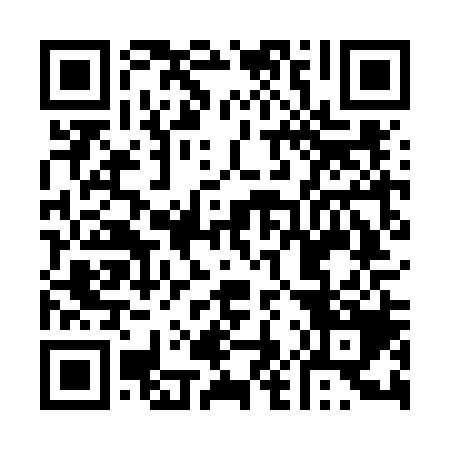 Ramadan times for La Escondida, ArgentinaMon 11 Mar 2024 - Wed 10 Apr 2024High Latitude Method: NonePrayer Calculation Method: Muslim World LeagueAsar Calculation Method: ShafiPrayer times provided by https://www.salahtimes.comDateDayFajrSuhurSunriseDhuhrAsrIftarMaghribIsha11Mon5:395:396:571:084:377:187:188:3112Tue5:395:396:571:074:367:177:178:3013Wed5:405:406:581:074:367:167:168:2914Thu5:415:416:581:074:357:157:158:2815Fri5:415:416:591:064:357:147:148:2716Sat5:425:426:591:064:347:127:128:2617Sun5:425:427:001:064:337:117:118:2418Mon5:435:437:011:064:337:107:108:2319Tue5:435:437:011:054:327:097:098:2220Wed5:445:447:021:054:327:087:088:2121Thu5:455:457:021:054:317:077:078:2022Fri5:455:457:031:044:307:067:068:1923Sat5:465:467:031:044:307:057:058:1824Sun5:465:467:041:044:297:047:048:1625Mon5:475:477:041:044:287:037:038:1526Tue5:475:477:051:034:287:017:018:1427Wed5:485:487:051:034:277:007:008:1328Thu5:485:487:061:034:266:596:598:1229Fri5:495:497:061:024:266:586:588:1130Sat5:495:497:071:024:256:576:578:1031Sun5:505:507:071:024:246:566:568:091Mon5:505:507:081:014:246:556:558:082Tue5:515:517:081:014:236:546:548:063Wed5:515:517:091:014:226:536:538:054Thu5:525:527:091:014:226:526:528:045Fri5:525:527:101:004:216:516:518:036Sat5:535:537:101:004:206:496:498:027Sun5:535:537:111:004:206:486:488:018Mon5:545:547:1112:594:196:476:478:009Tue5:545:547:1212:594:186:466:467:5910Wed5:555:557:1212:594:176:456:457:58